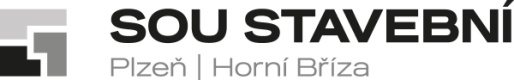 _Objednáváme u Vás dodání tesařského řeziva dle uvedené specifikace a Vaší nabídky:  Specifikace dřevin a množství: Termín dodání: 	říjen/listopad 2019Místo dodání: 		truhlářská dílna v areálu betonárny Cemex, Jateční tř., Plzeň Bližší informace vedoucí učitel odborného výcviku Bc. Jan Rouček tel. č. 725 705 806.  Fakturační adresa: 	SOU stavebníBorská 55301 00 PlzeňIČO: 004 97 061, jsme plátci DPHŽádáme o písemné potvrzení objednávkyPotvrzujeme objednávku: Weyland Holz spol. s r.o.Dobřanská 498334 42 ChlumčanyV Chlumčanech dne: 24. 10. 2019Střední odborné učiliště stavební, Plzeň, Borská 55Střední odborné učiliště stavební, Plzeň, Borská 55Střední odborné učiliště stavební, Plzeň, Borská 55Borská 2718/55, Jižní Předměstí, 301 00 PlzeňBorská 2718/55, Jižní Předměstí, 301 00 PlzeňBorská 2718/55, Jižní Předměstí, 301 00 Plzeňtel.: 373 730 030, fax: 377 422 724tel.: 373 730 030, fax: 377 422 724Weyland Holz spol. s r.o.e-mail: sou@souplzen.cze-mail: sou@souplzen.czhttp://www.souplzen.czhttp://www.souplzen.czDobřanská 498334 42 ChlumčanyVÁŠ DOPIS ZN.:ZE DNE:NAŠE ZN.:VYŘIZUJE:Ing. Jiří HájekIng. Jiří HájekTEL.:373 730 036373 730 036FAX:377 422 724377 422 724E-MAIL:sou@souplzen.czsou@souplzen.czDATUM:22.10.201922.10.2019Objednávka 60/2019druh a specifikace dřevinyjakosttloušťka(mm)šířka (mm)délka (m)množství(m3)cena za m3vč. DPH (Kč)celková cena včetně DPH(Kč)SM prkna nehraněnátesař.24nespecif.4 / 544855,-19420,-SM hranoltesař.1201204 / 536068,-18204,-SM hranoltesař.1001004 / 526068,-12136,-SM hranoltesař.601604 / 526211,-12422,-SM hranoltesař.6014050,56211,-3106,-Celkem65288,-Doprava (Kč) 351,-Celková cena včetně DPH a dopravy (Kč):65639,-Střední odborné učiliště stavební,Plzeň, Borská 55